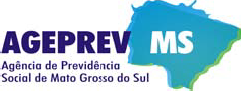 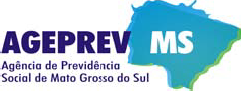 ______________________________________________________________________________, (Nome completo)Matrícula n. ___________________, inscrito(a) no CPF n. __________________________, ocupante do cargo______________________________________________________________, lotado(a) no(a) ______________________________________________________________, vem mui respeitosamente requerer o Apostilamento de Nome nos sistemas eletrônicos, de forma que:Onde consta: ____________________________________________________________________Passe a constar: _________________________________________________________________Nestes termos, pede deferimento.______________________________________________,_____,   ______/______/___________                                       CIDADE                                                          UF                                   DATA_________________________________________________________________ASSINATURADOCUMENTOS (assinale  aqueles que estão sendo recebidos)[   ] Documentos Oficiais pessoais alterados [   ] Publicação do ato de aposentadoria no Diário Oficial